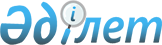 Об определении мест для размещения агитационных печатных материалов и представлении помещений для встреч с избирателями кандидатов в Президенты Республики Казахстан на территории Тайыншинского района
					
			Утративший силу
			
			
		
					Постановление акимата Тайыншинского района Северо-Казахстанской области от 22 февраля 2011 года N 72. Зарегистрировано Управлением юстиции Тайыншинского района Северо-Казахстанской области 24 февраля 2011 года N 13-11-205. Утратило силу - постановлением акимата Тайыншинского района Северо-Казахстанской области от 11 июля 2011 года N 251

      Сноска. Утратило силу - постановлением акимата Тайыншинского района Северо-Казахстанской области от 11.07.2011 N 251

      В соответствии с пунктами 4, 6 статьи 28 Конституционного закона Республики Казахстан от 28 сентября 1995 года № 2464 «О выборах в Республике Казахстан» акимат района ПОСТАНОВЛЯЕТ:



      1. Определить места для размещения агитационных печатных материалов для кандидатов в Президенты Республики Казахстан на территории Тайыншинского района, согласно приложению 1.



      2. Предоставить помещения для проведения встреч с избирателями кандидатов в Президенты Республики Казахстан на договорной основе на территории Тайыншинского района, согласно приложению 2.



      3. Настоящее постановление вводится в действие со дня его первого официального опубликования.      Аким района                                А. Маковский      Согласовано:

      Председатель Тайыншинской

      районной избирательной комиссии            Ю. Солунина

Приложение 1

к постановлению акимата района

от 22 февраля 2011 года № 72 Перечень мест для размещения агитационных печатных материалов для кандидатов в Президенты Республики Казахстан на территории Тайыншинского района

Приложение 2

к постановлению акимата района

от 22 февраля 2011 года № 72 Перечень помещений для проведения встреч с избирателями кандидатов в Президенты Республики Казахстан на территории Тайыншинского района
					© 2012. РГП на ПХВ «Институт законодательства и правовой информации Республики Казахстан» Министерства юстиции Республики Казахстан
				№п/пНаименование населенного пунктаМеста для размещенияагитационных материалов1.город ТайыншаТумбы на центральной площади, у здания офиса элеватора, информационный стенд у здания железнодорожного вокзалаАбайский сельский округАбайский сельский округАбайский сельский округ2.село КарагашИнформационный стенд у здания офиса «Астык STEM»3.село КалиновкаИнформационный стенд у здания неполной средней школы4.село КонстантиновкаИнформационный стенд у здания неполной средней школы5.село ТапшилИнформационный стенд у здания начальной школыАлаботинский сельский округАлаботинский сельский округАлаботинский сельский округ6.село Ак-кудукИнформационный стенд у здания офиса ТОО «Племзавод Алабота»7.село ЗолоторунноеИнформационный стенд у здания начальной школы8.село СугурбайИнформационный стенд у здания начальной школы9.село ТалдыкольИнформационный стенд у здания частного дома10.село ЦелинноеИнформационный стенд у здания начальной школыАмандыкский сельский округАмандыкский сельский округАмандыкский сельский округ11.село АмандыкИнформационный стенд у здания средней школы, здания магазина «Дастур»12.село ИльичевкаИнформационный стенд у здания средней школы13.село ЖанадаурИнформационный стенд у здания начальной школы14.село АймакИнформационный стенд у здания неполной средней школыБольшеизюмовский сельский округБольшеизюмовский сельский округБольшеизюмовский сельский округ15.село Большой ИзюмИнформационный стенд у здания офиса АО «Большой Изюм»16.село СеверноеИнформационный стенд у здания офиса ТОО «Ак-жар»17.село ОктябрьскоеИнформационный стенд у здания частного дома18.село Ново-ПриречноеИнформационный стенд у здания неполной средней школы19.село ТерновкаИнформационный стенд у здания медицинского пункта20.село КенесИнформационный стенд у здания частного домаДонецкий сельский округДонецкий сельский округДонецкий сельский округ21.село ДонецкоеИнформационный стенд у здания Дома культуры22.село БелояркаИнформационный стенд у здания неполной средней школы23.село ПодольскоеИнформационный стенд у здания средней школы24.село КраснокиевкаИнформационный стенд у здания средней школы25.село ОзерноеИнформационный стенд у здания начальной школыДрагомировский сельский округДрагомировский сельский округДрагомировский сельский округ26.село ДрагомировкаИнформационный стенд у здания офиса ТОО «Жаркуль»27.село ОбуховкаИнформационный стенд у здания неполной средней школы28.село ИвангородИнформационный стенд у здания магазина «Рассвет»29.село ЛюбимовкаИнформационный стенд у здания неполной средней школыЗеленогайский сельский округЗеленогайский сельский округЗеленогайский сельский округ30.село Зеленый ГайИнформационный стенд у здания Дома культуры31.село НовогречановкаИнформационный стенд у здания офиса ТОО «Новый труд»32.аул ЖаргаинИнформационный стенд у здания частного домаКеллеровский сельский округКеллеровский сельский округКеллеровский сельский округ33.село КеллеровкаИнформационный стенд у здания средней школы34.село КременчугИнформационный стенд у здания начальной школы35.село БогатыровкаИнформационный стенд у здания начальной школы36.село ЛиповкаИнформационный стенд у здания частного домаКировский сельский округКировский сельский округКировский сельский округ37.село КировоИнформационный стенд у здания офиса ТОО «Тайынша Астык»38.село АгрономИнформационный стенд у здания офиса ТОО «Агроном Тайынша»39.село ИльичИнформационный стенд у здания офиса ТОО «Ильич Тайынша»40.село ВосточноеИнформационный стенд у здания магазина ТОО «Тайынша Астык»41.село МирноеИнформационный стенд у здания частного дома42.село ТрудовоеИнформационный стенд у здания частного домаКраснокаменский сельский округКраснокаменский сельский округКраснокаменский сельский округ43.село КраснокаменкаИнформационный стенд у здания средней школы44.село ТалапИнформационный стенд у здания неполной средней школы45.село МаданиетИнформационный стенд у здания неполной средней школыКраснополянский сельский округКраснополянский сельский округКраснополянский сельский округ46.село Красная ПолянаИнформационный стенд у здания офиса ТОО « Краснополянское»47.село ДоброжановкаИнформационный стенд у здания начальной школы48.село ЧерниговкаИнформационный стенд у здания магазина «Виктория»49.село ГлубокоеИнформационный стенд у здания медицинского пункта50.село ОзерноеИнформационный стенд у здания офиса ТОО «Озерки»51.село СтепноеИнформационный стенд у здания офиса ПК «Степной»52.село КраснодольскИнформационный стенд у здания магазина «Анюта»53.село ЮжноеИнформационный стенд у здания медицинского пунктаЛетовочный сельский округЛетовочный сельский округЛетовочный сельский округ54.село ЛетовочноеИнформационный стенд у здания средней школы55.село ПодлесноеИнформационный стенд у здания неполной средней школы56.село ГорькоеИнформационный стенд у здания средней школыМироновский сельский округМироновский сельский округМироновский сельский округ57.село МироновкаИнформационный стенд у здания офиса ТОО «Алиби Астык», сельской библиотеки58.село ВиноградовкаИнформационный стенд у здания сельской библиотеки59.село НадеждинкаИнформационный стенд у здания начальной школы60.село ЗаречноеИнформационный стенд у здания начальной школыРощинский сельский округРощинский сельский округРощинский сельский округ61.село РощинскоеИнформационный стенд у здания магазина «Береке»62.село СарыбайИнформационный стенд у здания частного дома63.село КомсомолецИнформационный стенд у здания бывшей начальной школы64.село МакашевкаИнформационные стенды у здания магазина «Зарина», здания офиса ТОО «Ковыльное»65.село ОктябрьскоеИнформационный стенд у здания магазина «Ласточка»66.село КраматоровкаИнформационный стенд у здания магазина «Маргарита»67.село ДимитровкаИнформационный стенд у здания неполной средней школыТендыкский сельский округТендыкский сельский округТендыкский сельский округ68.село БирликИнформационный стенд у здания частного дома69село ТендыкИнформационный стенд у здания офиса ТОО «Каратомар»70.село КозашарИнформационный стенд у здания сельской библиотеки71.село КантемировецИнформационный стенд у здания средней школы72.село КотовскоеИнформационный стенд у здания неполной средней школыТихоокеанский сельский округТихоокеанский сельский округТихоокеанский сельский округ73.село ТихоокеанскоеИнформационные стенды у здания сельского Дома культуры, у здания средней школы74.село ШункыркольИнформационные стенды у зданий средней школы, медицинского пункта75.село АлаботаИнформационный стенд у здания неполной средней школыЧермошнянский сельский округЧермошнянский сельский округЧермошнянский сельский округ76.село ЧермошнянкаИнформационный стенд у здания средней школы77.село БахмутИнформационный стенд у здания школы78.село МногоцветноеИнформационный стенд у здания сельского клуба79.село Ново-ИвановкаИнформационный стенд у здания начальной школы80.село ЛеонидовкаИнформационный стенд у здания сельского Дома культуры81.село НагорноеИнформационный стенд у здания начальной школы82.село ТенизИнформационный стенд у здания частного домаЧкаловский сельский округЧкаловский сельский округЧкаловский сельский округ83.село ЧкаловоИнформационный стенд у здания акимата, средней школы № 184.село ПетровкаИнформационный стенд у здания средней школы85.село НовоберезовкаИнформационный стенд у здания начальной школыЯснополянский сельский округЯснополянский сельский округЯснополянский сельский округ86.село Ясная ПолянаИнформационный стенд у здания офиса ТОО «Тайынша Астык»87.село ВишневкаИнформационный стенд у здания офиса ТОО «Вишневское»88.село НоводворовкаИнформационный стенд у здания офиса СХ «Ландман»89.село Дашка-НиколаевкаИнформационный стенд у здания офиса ТОО «Дашка-Николаевка»№

п/пНаименование населенного пунктаМеста для проведения встреч1.город ТайыншаРайонный дом культуры2.село КарагашАктовый зал Карагашской средней школы3.село Ак-кудукАктовый зал Аккудукской средней школы4.село АмандыкЗдание Амандыкской средней школы5.село Большой ИзюмАктовый зал Большеизюмовской средней школы6.село ДонецкоеЗдание Донецкой средней школы7.село ДрагомировкаЗдание Драгомировской средней школы8.село Зеленый ГайАктовый зал Зеленогайской средней школы9.село КеллеровкаАктовый зал Келлеровской средней школы10.село КировоЗдание Кировской средней школы11.село КраснокаменкаЗдание Краснокаменской неполной средней школы12.село Красная ПолянаЗдание Краснополянской средней школы13.село ЛетовочноеАктовый зал Летовочной средней школы14.село МироновкаАктовый зал Мироновской средней школы15.село РощинскоеЗдание Рощинской неполной средней школы16.село ТендыкЗдание Тендыкской средней школы17.село ТихоокеанскоеЗдание Тихоокеанской средней школы18.село ЧермошнянкаАктовый зал Чермошнянской средней школы19.село ЧкаловоАктовый зал Чкаловской средней школы № 120.село Ясная ПолянаАктовый зал Яснополянской средней школы